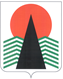 Муниципальное образованиеСельское поселение СентябрьскийНефтеюганский районХанты-Мансийский автономный округ – ЮграАДМИНИСТРАЦИЯ СЕЛЬСКОГО ПОСЕЛЕНИЯ СЕНТЯБРЬСКИЙПОСТАНОВЛЕНИЕп. СентябрьскийОб установлении стоимости услуг по погребениюРуководствуясь Федеральным законом от 6 октября 2003 г. № 131-ФЗ «Об общих принципах организации местного самоуправления в Российской Федерации», Федеральным законом от 12 января 1996 г. № 8-ФЗ «О погребении и похоронном деле», постановлением администрации сельского поселения Сентябрьский от 26 июля 2018 г. № 66-па «Об утверждении Положения об организации ритуальных услуг и содержании мест захоронения на территории муниципального образования сельское поселение Сентябрьский», Уставом сельского поселения Сентябрьский: п о с т а н о в л я ю:1.     Утвердить:1.1. Стоимость услуг, предоставляемых согласно гарантированному перечню услуг по погребению согласно приложению 1 к настоящему постановлению;1.2. Стоимость услуг по погребению умерших (погибших), не имеющих супруга, близких родственников, иных родственников либо законного представителя умершего согласно приложению 2 к настоящему постановлению.2.   Признать утратившим силу: - постановление администрации сельского поселения Сентябрьский от 11 сентября                2018 г. № 103-па «Об установлении стоимости услуг, предоставляемых согласно гарантированному перечню услуг по погребению»;- постановление администрации сельского поселения Сентябрьский от 28 февраля                2019 г. № 17-па «О внесении изменений в постановление администрации сельского поселения Сентябрьский от 11 сентября 2018 г. № 103-па «Об установлении стоимости услуг, предоставляемых согласно гарантированному перечню услуг по погребению»»;- постановление администрации сельского поселения Сентябрьский от 13 февраля                 2020 г. № 20-па «О внесении изменений в постановление администрации сельского поселения Сентябрьский «Об установлении стоимости услуг, предоставляемых согласно гарантированному перечню услуг по погребению»»;- постановление администрации сельского поселения Сентябрьский от 18 февраля                2020 г. № 22-па «О внесении изменений в постановление администрации сельского поселения Сентябрьский «Об установлении стоимости услуг, предоставляемых согласно гарантированному перечню услуг по погребению»».3. Настоящее постановление подлежит официальному опубликованию (обнародованию) в муниципальном средстве массовой информации - бюллетене «Сентябрьский вестник» 4. Настоящее постановление вступает в силу со дня его официального опубликования (обнародования) и распространяется на правоотношения, возникшие с 1 февраля 2023 г.5. Контроль за выполнением постановления оставляю за собой.Глава поселения					                                     А.В. СветлаковПриложение 1 к постановлению администрациисельского поселения Сентябрьскийот 27 февраля 2023 № 6-паПриложение 2 кпостановлению администрациисельского поселения Сентябрьскийот 27 февраля 2023 № 6-па27 февраля 2023 г.№6-паСтоимость услуг, предоставляемых согласно гарантированному перечню услуг по погребениюСтоимость услуг, предоставляемых согласно гарантированному перечню услуг по погребениюСтоимость услуг, предоставляемых согласно гарантированному перечню услуг по погребению№Наименование услугСумма затрат, рублей1Оформление документов, необходимых для погребения     3832Предоставление и доставка гроба и других предметов, необходимых для погребения        4 9553Перевозка тела (останков) умершего на кладбище (в крематорий)       3 1154Погребение (кремация с последующей выдачей урны с прахом)             4 8335Общая стоимость гарантированного перечня услуг по погребению13 285Стоимость услуг по погребению умерших (погибших), не имеющих супруга, близких родственников, иных родственников либо законного представителя умершегоСтоимость услуг по погребению умерших (погибших), не имеющих супруга, близких родственников, иных родственников либо законного представителя умершегоСтоимость услуг по погребению умерших (погибших), не имеющих супруга, близких родственников, иных родственников либо законного представителя умершего№Наименование услугСумма затрат, рублей1Оформление документов, необходимых для погребения     3832Облачение тела2 2603Предоставление гроба3 9924Перевозка умершего на кладбище (в крематорий)3 115Погребение4 8335Общая стоимость услуг по погребению умерших (погибших), не имеющих супруга, близких родственников, иных родственников либо законного представителя умершего14 582